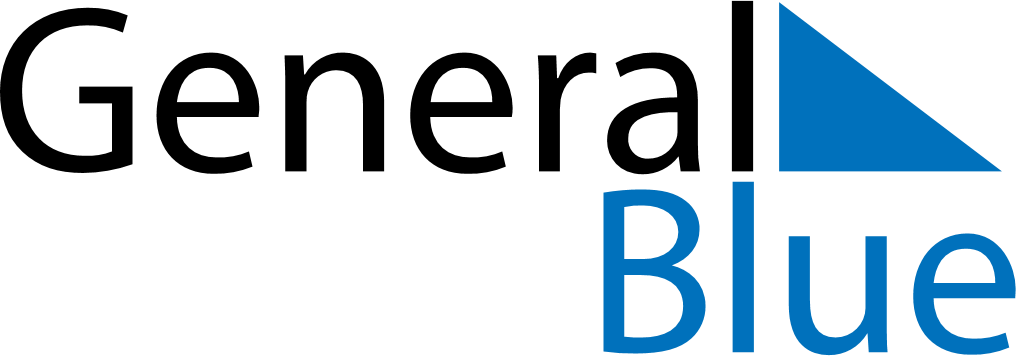 Meal PlannerMarch 7, 2021 - March 13, 2021Meal PlannerMarch 7, 2021 - March 13, 2021Meal PlannerMarch 7, 2021 - March 13, 2021Meal PlannerMarch 7, 2021 - March 13, 2021Meal PlannerMarch 7, 2021 - March 13, 2021Meal PlannerMarch 7, 2021 - March 13, 2021Meal PlannerMarch 7, 2021 - March 13, 2021Meal PlannerMarch 7, 2021 - March 13, 2021SundayMar 07MondayMar 08TuesdayMar 09WednesdayMar 10ThursdayMar 11FridayMar 12SaturdayMar 13BreakfastLunchDinner